УтверждаюГенеральный директор компании «N»__________ Иванов И.И.«___» ___________  2016 г.ТЕХНИЧЕСКОЕ ЗАДАНИЕпо созданию, наполнению и автоматизации процессов обучающего портала компании «N»Подготовил:Директор по развитию                               	 ___ . ___ . 2016г. / __________ Петров П.П.Согласовано:Директор по персоналу			          ___ . ___ . 2016г. / __________ Уткин К.К.Финансовый директор			          ___ . ___ . 2016г. / __________ Сумкин А.A.Коммерческий директор                                        ___ . ___ . 2016г. / __________ Маркин Л.ЛЗемля 2016 г.Структура обучающего портала компании «N»Обучающий портал компании должен включать в себя следующие структурные компоненты (разделы):Стартовая страница и новостная лентаКомпанияВакансииБлогПоделись опытом (Форум)ОпросыЛичный кабинетКонкурсы и мотивационные программыПрофилактика правонарушений Стилистика оформления обучающего портала Портал должен быть оформлен согласно фирменной стилистике компании «N» с использованием фирменных цветов, логотипа и символики. Пример оформления обучающего портала «Yandex»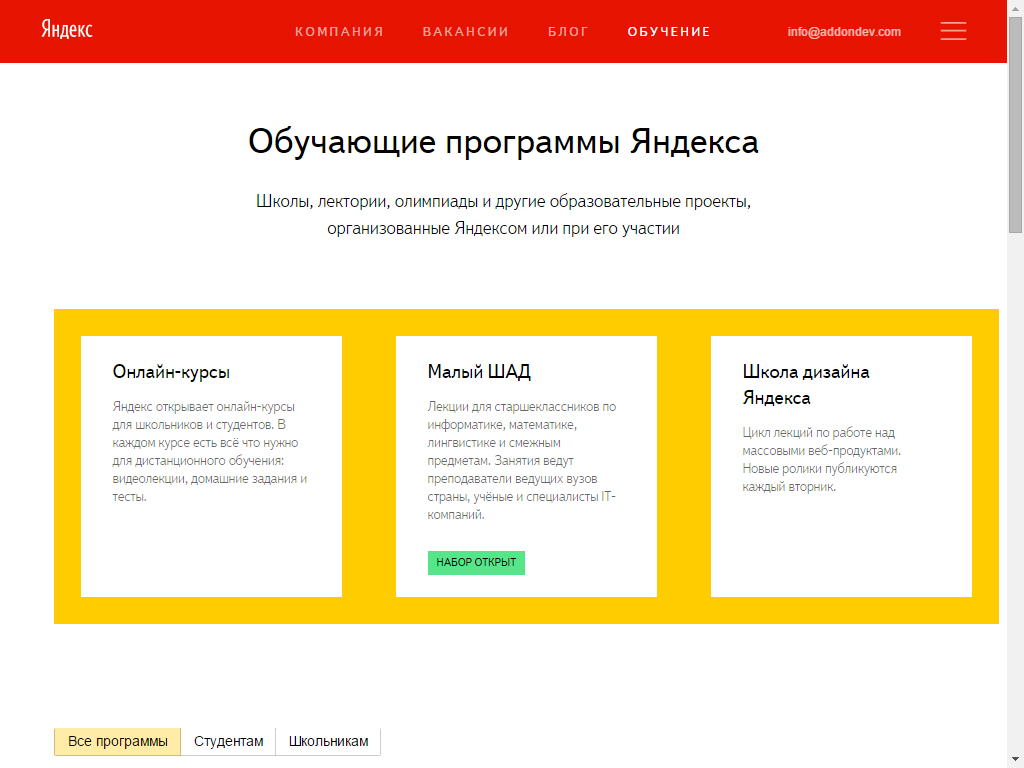 Раздел 1. Стартовая страница и новостная лентаПри входе на портал пользователь должен попадать на стартовую страницу с новостной лентой. Новостная лента должна содержать в себе события и акции нашей компании, технические новинки наших салонов, события и новости из мира технологий, обзоры наших продуктов и сервисов.  Сверху стартовой страницы должны располагаться разделы: «Обучение», «Опросы», «База знаний», «Поделись опытом (Форум)», «Это интересно». С левой стороны должна находиться колонка со списком «Топ 10» продавцов в номинациях: «Лучший продавец бытовой техники», «Лучший продавец диванов», «Лучший продавец сотовых телефонов», «Лучший продавец кофе», «Лучший продавец фотоаппаратов», «Лучший продавец по результатам аттестации» и т.д. В правом верхнем углу должен находиться раздел «Личный кабинет».Раздел 2. ОбучениеРаздел «Обучение» должен содержать тематические разделы с обучающими материалами по следующим темам: обслуживание стиральных машин, типы пылесосов, их достоинства и недостатки, другие темы. Сотрудники должны иметь возможность загружать в данные разделы электронные курсы, менять тематические разделы, их количество и контент.Пример представления тематических разделов портала Yandex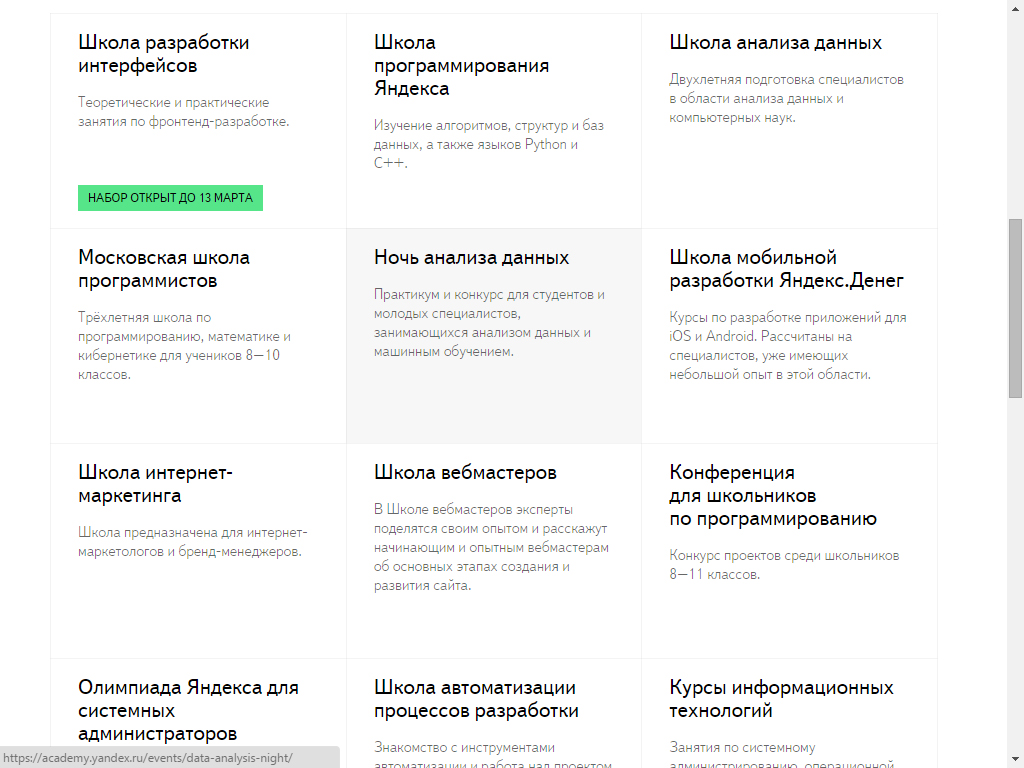 Описание других разделов, требования к дизайну, функционалу, наличие мобильной версии сайта и пр. детали.Техническое оснащение, необходимое для реализации проектаПо аппаратной части, необходимо будет приобрести сервер не слабее чем Xeon E3-1220v2 3.1 Quad/ iC204/ 2(4)*4GB DDR3 1600 ECC/ 4*SATAIII RAID (0 1 10) / 0(4)*3.5"(SAS/SATA) HS/ PCI-Ex16(x8)/ 2LAN1Gb/VGA/ 1U/ 350Вт и 3 диска 3.5" SATA 2TB HP 658079-B21. Допустимые доменные имена корпоративного портала в сети «Интернет»: www.site.ru, www.mysite.ru, www.portal.ru Общий бюджетВсего на реализацию корпоративного портала выделено N рублей, из них на разработку программной части NN рублей, на техническое оснащение и хостинг NNN рублей.